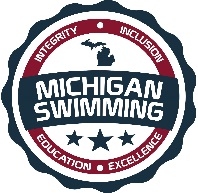 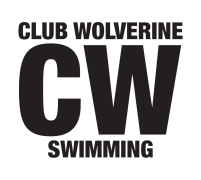 Integrity, Inclusion, Education, Excellence2019 Eric Namesnik Memorial OpenHosted By: Club WolverineJuly 5 - 7, 2019Sanction - This meet is sanctioned by Michigan Swimming, Inc. (MS), as a prelim-final (with timed final events) meet on behalf of USA Swimming (USA-S), Sanction Number MI1819122. In granting this sanction it is understood and agreed that USA Swimming shall be free from any liabilities or claims for damages arising by reason of injuries to anyone during the conduct of the event. MS rules, safety, and warm up procedures will govern the meet as is fully set forth in these meet rules.Location – Donald B. Canham Natatorium
	       500 E. Hoover Ave.
	       Ann Arbor, MI 48104Times- Facilities – The Donald B. Canham Natatorium is an 8 lane, 50-meter pool with a supervised warm-up and warm down area (6 lane, 25-yard diving well) available. Depth at the start and turn is 7ft. Permanent starting blocks and non-turbulent lane markers will be used. Colorado Timing with an 8-lane display will be used. Colorado Timing backstroke wedges will be available for swimmers. There is ample balcony seating for spectators. Lockers are available (provide your own lock). Public phones will not be available. The competition course has been certified in accordance with 104.2.2C (4). The copy of such certification is on file with USA-S.Eligibility – The 2019 Eric Namesnik Memorial Open is open to all swimmers who are members of USA Swimming, or their respective FINA federation, and who have achieved the published time standard. The qualification period is 24 months prior to the entry deadline. This meet will be capped at 400 swimmers.Foreign Entries – Foreign swimmers who are members of USA Swimming may enter through the OME system. Foreign individuals/teams who are NOT members of USA Swimming may enter the meet by emailing their electronic entry (along with the information below) to Dan Meconis, at daniel.meconis@sbcglobal.net. Entries for foreign swimmers who are NOT USA Swimming members will open 24 hours after U.S. entries open.Team NameEntry Contact Information (First and last name, work phone)List of qualified athletes with birthdatesProof of time(s) for entriesDeck Registration – There will be no on-deck registration accepted at this meet.Meet Format – This meet will be conducted in Long Course Meters. All events, except the 1500, will be conducted as prelim-finals. There will be 3 heats (A, B, and C) of finals. The top 16 swimmers from preliminaries (except the 1500) will advance to the finals (A, and B heats). The “C” heat will be composed of the remaining top-8 18 & Under swimmers.Swimmers Without A Coach - Any swimmer entered in the meet, unaccompanied by a USA-S member coach, must be certified by a USA-S member coach as being proficient in performing a racing start or must start each race from within the water.  It is the responsibility of the swimmer or the swimmer’s legal guardian to ensure compliance with this requirement.Individual Entry Limits – Swimmers may enter unlimited events, but may not participate in more than three (3) events per day.Bonus Swims – Swimmers who have qualified for at least one (1) event, but less than four (4) events, may supplement their entry with the necessary number of bonus swims in order to reach four (4) events. Bonus swims are subject to the daily three (3) event limit. Swimmers entering bonus events MUST declare which events are bonus swims on their OME entry. There are no qualifying time standards that a swimmer must meet for bonus events, however “NT’s” are NOT allowed.Electronic Entries - $7.50 per individual prelim/final event and $5.00 per timed final event. Please include a $1.00 Michigan Swimming surcharge for each swimmer entered. All USA Swimming teams/swimmers should pay via check when checking-out on OME. Teams/Swimmers should make checks payable to: Club WolverineEntry Procedures - USA Swimming’s OME (Online Meet Entry) will be the sole process for entering USA-S registered teams and individual swimmers into the 2019 Eric Namesnik Memorial Open. Swimmers who are members of USA Swimming, and who have one or more qualifying standard may enter the meet through USA Swimming’s OME system (www.usaswimming.org/ome) on a first-come basis, until the entry cap is reached, beginning on May 10, 2019 at 9:00 am EST. Foreign teams/individuals who are members of their respective FINA Federation, and who have one or more qualifying standard, may submit their entries as of 24 hours following the opening of US Entries (See “Foreign Entries” section). The entry deadline is June 26th 11:00 pm EST, or as soon as the entry cap is reached. Entries are not accepted until they have officially been submitted in the OME System, or until processed by the Administrative Referee. The complete 2019 Eric Namesnik Memorial Open entry packet with entry forms is available on the Michigan Swimming Website at http://www.miswim.org/ Refunds – There will be no refunds once entries have been accepted.Entries - Your club's Entry, Entry Summary Sheet, Release/Waiver, Certification of Entered Athletes and Check should be sent via U.S. mail or nationally recognized overnight courier to:Club WolverineAttn: 2019 Eric Namesnik Memorial OpenPO Box: 130299Ann Arbor, MI 48113Administrative Referee - (entriescw@gmail.com)Proof of Times – The 2019 Eric Namesnik Memorial Open will accept all qualifying times contained in USA Swimming’s SWIMS database, as well as times from meets sanctioned by other national governing bodies including college, high school, Masters, YMCA, and foreign meets approved by FINA that have been run on approved meet management software within the qualifying period. The SWIMS database contains results of all sanctioned, observed and approved meets held in the USA for athletes who are registered USA swim member at the time of the swim. Times from the SWIMS database are proven times and do not require any further proof. If a time does not appear in OME it is NOT a proven time. Use the custom time entry function to enter the meet with this time and send in a proof of time.Custom times are NOT proven and require a proof of time submission to the Administrative Referee Mary Perczak. All proofs for times must be submitted to the Administrative Referee by June 26, 2019 at 11:00 pm EST. However, all clubs/individuals are encouraged to send them as soon as possible. Acceptable proofs include: printed meet results which clearly identify the meet host, meet location and meet date, as well as, the name of the event and the names, clubs and times of other swimmers in the event. The preferred proof is a locked Meet Manager backup of the meet results. Team Manager export files are also acceptable but are not preferred. Computer printed award labels and/or time cards signed by a meet referee are NOT acceptable for proof purposes. If you do not supply an acceptable proof of time before the proof of time deadline, the swimmer will be scratched from all events requiring the proof of time. Swimmers whose times cannot be proven will be rejected and will not be entered in that event. Any rejected entries will be notified using the email address provided in OME. Refunds will not be issued for failure to supply a proof of time.Check In - Positive check-in is required for the 1500 freestyle event only. Swimmers entered in the 1500 may indicate their preference to swim the event in the preliminary session. The top eight (8) swimmers who state no preference shall be seeded to compete in finals. In order to make their designation, swimmers or their coaches must mark on the positive check-in sheet their preference to swim during preliminaries. The swimmer/coach should CLEARY write “AM” next to their name when they check-in if they desire to swim in the preliminaries. Positive check-in is due prior to the scratch deadline in order to be seeded.Scratches – Scratches and positive check-in for day 1 events are due to the Administrative Referee 15 minutes after the conclusion of the coaches meeting, and may be submitted by email to the Administrative Referee by 9:00 pm July 4, 2019. No email scratches will be accepted after 9:00 pm EST July 4, 2019. All subsequent day’s events scratches are due 30 minutes after the start of finals on the previous nights.Scratch Penalty – USA National scratch procedures (207.11.6) will be observed for swimmers who fail to compete in either a preliminary, timed final, or final event without properly scratching by that day’s scratch deadline.Seeding - Events shall be seeded in order of LCM, SCY, LCM Bonus, SCY Bonus. The 1500 will be seeded fastest to slowest, alternating genders. The top 8 swimmers (after the scratch deadline closes) in the 1500 will swim at finals.Time Trials – Time Trials may be conducted at the discretion of the Meet Referee. Athletes MUST be already entered in the meet to swim a time trial. Entry fees for time trials will be the same as the meet entry fees. Time Trials, if held, will count toward a swimmer’s individual event total for each day. If offered, swimmers will be limited to one (1) time trial per day, and no more than two (2) for the whole meet. Athletes may need to provide their own lane timer and/or lap counter for time trial events.Meet Programs/Admissions – All seating is general admission and available on a first-come basis. The all session pass must be worn on your wrist for all sessions you attend.All-session Pass: $15.00 (includes heat sheet)Individual Day Admission: $5.00 (Children 12 & Under Free)Heat sheets will be available for $2.00. A copy of the heat sheet will be posted in the spectator area for public viewing. Scoring - No team or individual scoring will occur.Awards – The top 3 swimmers in each event will receive a medal.Technical Meeting – Date, time, and location of the technical meeting will be posted to the Club Wolverine website (www.clubwolverine.org). Details and information discussed at this meeting will be posted on the Club Wolverine website immediately following the meeting. Coaches are responsible for all information presented and/or included in this posted information.Results - Complete Official meet results will be posted on the Michigan Swimming Website at http://www.miswim.org/ . Unofficial results will also be available on flash drive (HY- Team Manager result file) upon request. Teams must provide their own flash drive.Concessions - Food and beverages will be available in the Donald B. Canham Natatorium lobby. No food or beverage will be allowed on the deck of the pool, in the locker rooms or in the spectator areas. A hospitality area will be available for coaches and officials.Lost and Found - Articles may be turned in/picked up at the timing office. Articles not picked up by the end of the meet will be retained by the Meet Director or a representative for at least 14 days (any longer period shall be in the sole discretion of the Meet Director).Swimming Safety - Michigan Swimming warm up rules will be followed. To protect all swimmers during warm-ups, swimmers are required to enter the pool feet first at all times except when sprint lanes have been designated. No jumping or diving. The same rules will apply with respect to the warm-down pool and diving well. Penalties for violating these rules will be in the sole discretion of the Meet Referee which may include ejection from the meet.Deck Personnel/Locker Rooms/Credentialing - Only registered and current coaches, athletes, officials and meet personnel are allowed on the deck or in locker rooms. Access to the pool deck may only be granted to any other individual in the event of emergency through approval by the Meet Director or the Meet Referee. The General Chair of MS, Program Operations Vice-Chair of MS, Officials Chairs of MS, and the Michigan Swimming Office staff are authorized deck personnel at all MS meets. Personal assistants/helpers of athletes with a disability shall be permitted when requested by an athlete with a disability or a coach of an athlete with a disability.Lists of registered coaches, certified officials and meet personnel will be placed outside the door to the pool deck. Meet personnel will check the list of approved individuals and issue a credential to be displayed at all times during the meet. This credential will include the host team logo as well as the function of the individual being granted access to the pool deck (Coach, Official, Timer, or Meet Personnel). In order to obtain a credential, Coaches and Officials must be current in all certifications through the final date of the meet. Meet personnel must return the credential at the conclusion of working each day and be reissued a credential daily.All access points to the pool deck and locker rooms will either be secured or staffed by a meet worker checking credentials throughout the duration of the meet.Swimmers with Disabilities - All swimmers are encouraged to participate. If any of your swimmers have special needs or requests please indicate them on the entry form and with the Clerk of Course and/or the Meet Referee during warm ups.General Info - Any errors or omissions in the program will be documented and signed by the Meet Referee and available for review at the Clerk of Course for Coaches review.  Information will also be covered at the Coaches’ Meeting.First Aid - Supplies will be kept in the timing office.Facility Items –(A)	No smoking is allowed in the building or on the grounds of the Donald B. Canham Natatorium.(B)	Pursuant to applicable Michigan law, no glass will be allowed on the deck of the pool or in the locker rooms.(C)	No bare feet allowed outside of the pool area. Swimmers need to have shoes to go into the hallway to awards or concessions.(D)   	An Emergency Action Plan has been submitted by the Host Club to the Safety Chair and the Program Operations Chair of Michigan Swimming prior to sanction of this meet and is available for review and inspection in the timing office.	(E)	To comply with USA Swimming privacy and security policy, the use of audio or visual recording devices, including a cell phone, is not permitted in changing areas, rest rooms or locker rooms.(F)	Deck changing, in whole or in part, into or out of a swimsuit when wearing just one 		suit in an area other than a permanent or temporary locker room, bathroom, 		changing room or other space designated for changing purposes is prohibited.(G)	Operation of a drone, or any other flying apparatus, is prohibited over the venue 	(pools, athlete/coach areas, spectator areas and open ceiling locker rooms) any 	time athletes, coaches, officials and/or spectators are present.Co-Meet Directors:		Joshua Wood (coachjosh@clubwolverine.org) 				Gunnar Schmidt (coachgunnar@clubwolverine.org) Meet Referee:		Dan Meconis (daniel.meconis@sbcglobal.net) Safety Marshal:		Bernie RayAdministrative Referee:	 Mary Perczak (entriescw@gmail.com).2019 Eric Namesnik Memorial Open Event ScheduleSanction Number: MI1819122*Events 25/26 will be the last events swum during prelims, but the first during finals. All other finals events will be swum in the same order as that day’s prelims.CERTIFICATION OF REGISTRATION STATUS OF ALL ENTERED ATHLETESRELEASE  WAIVER2019 Eric Namesnik Memorial OpenSanction Number: MI1819122Enclosed is a total of $__________ covering fees for all the above entries.  In consideration of acceptance of this entry I/We hereby, for ourselves, our heirs, administrators, and assigns, waive and release any and all claims against Club Wolverine, The University of Michigan, Michigan Swimming, Inc., and United States Swimming, Inc. for injuries and expenses incurred by Me/Us at or traveling to this swim meet.>>>>>>>>>>>>>>>>>>>>>>>>>>>>>>>>>>>>>>>>>>>>>>>>>>>>>>>>>In granting the sanction it is understood and agreed that USA Swimming and Michigan Swimming, Inc. shall be free from any liabilities or claims for damages arising by reason of injuries to anyone during the conduct of this event.Michigan Swimming Clubs must register and pay for the registration of all athletes that are contained in the electronic TM Entry File or any paper entries that are submitted to the Meet Host with the Office of Michigan Swimming prior to submitting the meet entry to the meet host.  Clubs from other LSCs must register and pay for the registration of their athletes with their respective LSC Membership Coordinator.A penalty fee of $100.00 per unregistered athlete will be levied against any Club found to have entered an athlete in a meet without first registering the athlete and paying for that registration with the Office of Michigan Swimming or their respective LSC Membership Coordinator.Submitting a meet entry without the athlete being registered and that registration paid for beforehand may also subject the Club to appropriate Board of Review sanctions.The authority for these actions is: UNITED STATES SWIMMING RULES  REGULATIONS 302.4 FALSE REGISTRATION – A host LSC may impose a fine of up to $100.00 per event against a member Coach or a member Club submitting a meet entry which indicates a swimmer is registered with USA Swimming when that swimmer or the listed Club is not properly registered.  The host LSC will be entitled to any fines imposed.>>>>>>>>>>>>>>>>>>>>>>>>>>>>>>>>>>>>>>>>>>>>>>>>>>>>>>>>>I certify that all athletes submitted with this meet entry are currently registered members of USA Swimming and that I am authorized by my Club to make this representation in my listed capacity.Meet Evaluation FormSanction Number: MI1819122Name of Meet: 2019 Eric Namesnik Memorial OpenDate of Meet: July 5-7, 2019Host of Meet: Club WolverinePlace of Meet: Donald B. Canham Natatorium, The University of MichiganWho do you represent (circle)? 	Host Club		Visiting Club		UnattachedDescribe yourself (circle) 	Athlete	      Coach       Official       Meet Worker	  SpectatorPlease rate the overall quality of this meet: (Please write any comments or suggestions below or on the reverse side)									   Low			    High1.  Swimming pool (e.g., water quality, ventilation)		1	2	3	4	5_______________________________________________________________________________2.  Equipment (e.g., timing system, PA system): 			1	2	3	4	5_______________________________________________________________________________3.  Swimmer facilities (e.g., locker rooms, rest areas): 		1	2	3	4	5_______________________________________________________________________________4.  Spectator facilities (e.g., seating, rest rooms):			1	2	3	4	5_______________________________________________________________________________5.  Meet services (e.g., concessions, admissions, programs):	1	2	3	4	5_______________________________________________________________________________6.  Officiating								1	2	3	4	5_______________________________________________________________________________7.  Awards and award presentations: 				1	2	3	4	5_______________________________________________________________________________8.  Safety provisions: 						1	2	3	4	5_______________________________________________________________________________	9. Overall success of the meet: 					1	2	3	4	5______________________________________________________________________________10. Other (please specify): 						1	2	3	4	5______________________________________________________________________________Return this completed evaluation to a representative of the Meet Host.  Thank you.  Meet Host:  Copy all of these submitted Meet Evaluations to the current Program Operations Vice-Chair (Shawn Kornoelje) and the Michigan Swimming Office (Dawn Gurley and Randy Hall) within 30 days.Warm-upEventsAll Prelims7:00am8:00amFriday / Saturday Finals5:00pm6:00pmSunday Finals3:00pm4:00pmFriday (July 5, 2019)Friday (July 5, 2019)Friday (July 5, 2019)Friday (July 5, 2019)Friday (July 5, 2019)Friday (July 5, 2019)Friday (July 5, 2019)WomenWomenWomenMenMenMenSCYLCMEvent#EventEvent#LCMSCY1:58.592:16.891200 Freestyle22:06.591:50.391:10.091:24.293100 Breaststroke41:18.491:03.591:00.291:10.995100 Butterfly61:04.7955.194:49.195:42.997400 Individual Medley85:23.994:30.99Saturday (July 6, 2019)Saturday (July 6, 2019)Saturday (July 6, 2019)Saturday (July 6, 2019)Saturday (July 6, 2019)Saturday (July 6, 2019)Saturday (July 6, 2019)SCYLCMEvent#EventEvent#LCMSCY2:18.492:48.099200 Butterfly102:37.192:09.2925.1929.091150 Freestyle1226.3922.991:00.591:13.0913100 Backstroke141:08.2957.292:34.593:04.8915200 Breaststroke162:54.692:21.795:16.194:51.4917400 Freestyle184:33.494:56.79Sunday (July 7, 2019)Sunday (July 7, 2019)Sunday (July 7, 2019)Sunday (July 7, 2019)Sunday (July 7, 2019)Sunday (July 7, 2019)Sunday (July 7, 2019)SCYLCMEvent#EventEvent#LCMSCY2:13.492:37.3919200 Individual Medley202:25.992:02.592:12.692:37.7921200 Backstroke222:30.592:06.5954.491:03.1923100 Freestyle2457.4949.7918:52.1919:30.99251500 Freestyle*2618:50.9917:48.39Signature:Position:Street Address:  City, State Zip:Club Email:Phone:Coach Name:Club Name:Coach Email:Club Code: